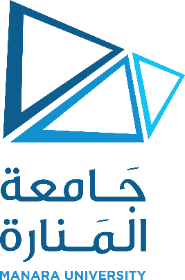      توصيف مقرر دراسيقسم: التسويق والتجارة الإلكترونية قسم: التسويق والتجارة الإلكترونية كلية:  إدارة الأعمال كلية:  إدارة الأعمال كلية:  إدارة الأعمال رمز المقرر:اسم المقرر: تصميم الموقع الإلكترونيالمتطلب السابق:  عملي: 2    نظري: 2الساعات المعتمدة: 4التوصيف التوصيف التوصيف إن مقرر تصميم الموقع الإلكتروني يعطى بالكامل باللغة الإنكليزية مما يساهم في رفع سوية الطالب وتحسين لغته الإنكليزية التي تعتبر عمودا فقريا لنشاط التسويق وعاملا هاما مساعدا لإيجاد فرص عمل جذابة داخل وخارج سوريا. يتناول هذا المقرر بالتفصيل كيفية إعداد موقع الكتروني من الناحية التجارية والتسويقية والترويجية، حيث يدخل إلى جزئيات صغيرة وتفاصيل دقيقة تتعلق بالإعداد الفعال لصفحات الموقع التجاري الإلكتروني. أيضا ضمن  هذا المقرر سيتعرف الطالب إلى نماذج لأهم مواقع التجارة الإلكترونية العالمية، وبالتالي سيتم إسقاط ما تعلمه الطالب بشكل عملي على تلك النماذج، مما يسمح له عند تكرار عرض النماذج عليه بتخمين وتقدير واكتشاف المفاتيح الرئيسية التي تساهم في نجاح الموقع التجاري الإلكتروني.                                                                           إن مقرر تصميم الموقع الإلكتروني يعطى بالكامل باللغة الإنكليزية مما يساهم في رفع سوية الطالب وتحسين لغته الإنكليزية التي تعتبر عمودا فقريا لنشاط التسويق وعاملا هاما مساعدا لإيجاد فرص عمل جذابة داخل وخارج سوريا. يتناول هذا المقرر بالتفصيل كيفية إعداد موقع الكتروني من الناحية التجارية والتسويقية والترويجية، حيث يدخل إلى جزئيات صغيرة وتفاصيل دقيقة تتعلق بالإعداد الفعال لصفحات الموقع التجاري الإلكتروني. أيضا ضمن  هذا المقرر سيتعرف الطالب إلى نماذج لأهم مواقع التجارة الإلكترونية العالمية، وبالتالي سيتم إسقاط ما تعلمه الطالب بشكل عملي على تلك النماذج، مما يسمح له عند تكرار عرض النماذج عليه بتخمين وتقدير واكتشاف المفاتيح الرئيسية التي تساهم في نجاح الموقع التجاري الإلكتروني.                                                                           إن مقرر تصميم الموقع الإلكتروني يعطى بالكامل باللغة الإنكليزية مما يساهم في رفع سوية الطالب وتحسين لغته الإنكليزية التي تعتبر عمودا فقريا لنشاط التسويق وعاملا هاما مساعدا لإيجاد فرص عمل جذابة داخل وخارج سوريا. يتناول هذا المقرر بالتفصيل كيفية إعداد موقع الكتروني من الناحية التجارية والتسويقية والترويجية، حيث يدخل إلى جزئيات صغيرة وتفاصيل دقيقة تتعلق بالإعداد الفعال لصفحات الموقع التجاري الإلكتروني. أيضا ضمن  هذا المقرر سيتعرف الطالب إلى نماذج لأهم مواقع التجارة الإلكترونية العالمية، وبالتالي سيتم إسقاط ما تعلمه الطالب بشكل عملي على تلك النماذج، مما يسمح له عند تكرار عرض النماذج عليه بتخمين وتقدير واكتشاف المفاتيح الرئيسية التي تساهم في نجاح الموقع التجاري الإلكتروني.                                                                           المحتوىالمحتوىالمحتوىالمحاضرة السابعة: فاعلية تصميم الموقع الإلكتروني.المحاضرة الثامنة: تنظيم الموقع الإلكتروني.المحاضرة التاسعة: كيفية التعامل مع الموقع الإلكتروني.المحاضرة العاشرة: تقويم أداء الموقع الإلكتروني .المحاضرة الأولى: تأسيس المواقع الإلكترونية.المحاضرة الثانية: مكونات المتجر الإلكتروني.المحاضرة الثالثة: الجانب الفني في تصميم موقع المتجر الإلكتروني.المحاضرة الرابعة: محتوى موقع المتجر الإلكتروني.المحاضرة الخامسة: خصائص المتجر الالكتروني الجيد.المحاضرة السادسة: فاعلية محتوى الموقع الإلكتروني.المحاضرة الأولى: تأسيس المواقع الإلكترونية.المحاضرة الثانية: مكونات المتجر الإلكتروني.المحاضرة الثالثة: الجانب الفني في تصميم موقع المتجر الإلكتروني.المحاضرة الرابعة: محتوى موقع المتجر الإلكتروني.المحاضرة الخامسة: خصائص المتجر الالكتروني الجيد.المحاضرة السادسة: فاعلية محتوى الموقع الإلكتروني.المراجعالمراجعالمراجعEnglish Books: 1-Potts k., Web Design and Marketing Solutions for Business Websites, Publisher: Freindsof , 2007.English Books: 1-Potts k., Web Design and Marketing Solutions for Business Websites, Publisher: Freindsof , 2007.English Books: 1-Potts k., Web Design and Marketing Solutions for Business Websites, Publisher: Freindsof , 2007.